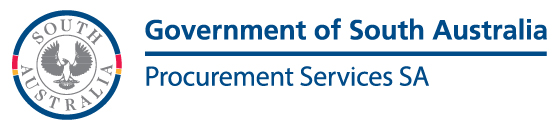 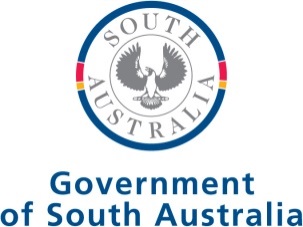 Industry Engagement Plan BAckground Information<Delete the above text box and provide your background/overview summary here >Purpose< Delete the above text box and provide your background/overview summary here >Planning an Industry Engagement    Stage 1 – Industry Engagement Objectives<Delete the above text box and based on the guidance notes above, insert your Stage 1 plan here>  Stage 2 – Our Conduct<Delete the above text box and based on the guidance notes above insert your Stage two plan here >   Stage 3 – What is expected from Suppliers. <Based on the guidance notes above, please provide details of your Stage 3 plan here>   Innovation<Delete the above text box and provide details here or delete if not applicable>   Parameters and limitations<Delete the above text box and provide your parameters or limitation details here. Delete or add rows as required>   Probity and Risk<Delete the above text box and detail your plans to maintain probity and manage risk throughout your industry engagement process.>   Stakeholder Analysis TableThis table provides an example of the types of stakeholders who may be impacted by the results of a future procurement and those who will/may influence the outcomes of the industry engagement process relating to this. Understanding the level of impact / influence will help to determine the level of stakeholder engagement and communication required. While this is one example, there are several tools you can use to identify your stakeholders including those listed on the Better together – Prepare website.<Delete the above example and insert your stakeholder details here. Add rows as required>   Engagement Summary TableThis Engagement Summary table provides an example of the types of engagements that you may need to consider. If required, this information will help you develop Action plans to outline when and how each of these activities will be implemented and by whom.<Delete the above example and provide your specific details here. Add rows as required.>   Post Engagement<Delete the above text box and provide details of your specific post engagement activities here>checklist and approval<Delete the above text box arrange approval here>APPROVED BY:Appendix 1: Types of Industry Engagement ActivitiesThe industry engagement activity/s chosen should align to the nature of the engagement and the engagement goals.Publishing forward procurement activity plans Forward Procurement Plan inform prospective suppliers about future procurement opportunities and indicative timing, making sure to emphasise the confirmed (certain) and the unconfirmed (uncertain) nature of a procurement where appropriate.Wherever possible, published Forward Procurement Plans should be updated to reflect significant variations (i.e. cancellation or short notice additions of planned activities).Forward procurement plans should be the basis for any procurement activity planned to be disclosed and discussed at industry engagement events.Meetings with industry experts and industry bodiesMeeting with industry experts and industry bodies enables public authorities to discuss their specific requirements and allows representatives of that industry to explain the industry, propose solutions, and provide contacts for relevant suppliers.Public authorities may seek to establish industry sector reference groups to engage on a more regular basis.Meetings with potential key suppliers either as a group or individuallyMeeting with potential key suppliers allows public authorities to discuss their needs and enables suppliers to ask questions and present possible solutions.Requests for InformationPublishing a Request for Information requesting information from the market in relation to a particular type of good or service.Pre-tender forums and briefingsPrior to formally approaching the market for a particular requirement, public authorities can hold a pre-tender forum and briefing for suppliers. This provides advance notice of the procurement opportunity, allows public authorities to impart important information or clarification regarding the procurement, and allows suppliers the opportunity to ask questions, better understand the public authorities’ needs and potentially highlight constraints either in market capacity or capability to meet the requirements within the timeframes proposed.Meet the Buyers eventsThese events provide an opportunity for potential suppliers to meet with potential buyers. Here, buyers can discuss their needs and suppliers can provide information about their goods and services. For more information visit https://industryadvocate.sa.gov.au/events/. Trade showsTrade shows are events where suppliers from a specific industry showcase and demonstrate their latest products and services. These events provide public authorities the opportunity to understand market trends and new opportunities. Pre-reading the program of exhibitors and pre-selecting who will be of most interest is key to making the best use of time.YourSAyYourSAy is the South Australian Government’s online consultation hub which is open to the general public. YourSAy use a range on online tools including polls, voting, and discussion forums, to enable people to have their say and influence government decisions. YourSAy is managed by the Better Together team, which is part of the Department of the Premier and Cabinet in South Australia. YourSAy can be used for industry engagement activities (both open and targeted audiences).For more information on how YourSAy may be able to compliment your engagement activities, please email bettertogether@sa.gov.au.Appendix 2: Pre-Engagement, Engagement and Post Engagement Considerations.Appendix 3: Potential Supplier Engagement ChecklistThis Potential Supplier Engagement Checklist provides guidance for conducting and documenting informal discussions with potential suppliers, their representatives and other interested parties.  	The following statement has been read to all participants before commencing discussions:These discussions are for the purpose of (pick one):undertaking research only, are exploratory, and will assist in better understanding the nature of the current supply market; or determining what goods, services, or outcomes you may be able to provide; or to address a potential procurement requirement or to ascertain what may be feasible.No commitment is given that these discussions will lead to further processes or activity and the outcomes of these discussions may not be utilised. All discussions and information provided and received are confidential and will not be divulged to any other parties outside of government. 	All discussions and communication (by telephone, email, verbally or in writing) have been documented to ensure an audit trail. A final report has been submitted to the relevant project coordinator disclosing all communications with participants for probity purposes. 	All participants have been treated fairly, ethically and have not been misled.	All conflicts of interest have been resolved before discussions were held. 	No benefits, hospitality, invitations or other gifts have been accepted.  	All discussions and information provided and received have been treated as confidential and have not been divulged to any unauthorised parties.Signature of public authority participants (at completion):…………………………………………………………………………..			Date:         /           /          Industry Engagement Plan TemplateProcurement Name:Public Authority:Division:Procurement Reference Number:Version Control:DateVersion #Preparation for your industry engagement is an integral step in the planning process. It is important to have an agreed understanding of the reasons why you are engaging, who you need to engage with and what engagement activities will provide the best outcomes. The following checklist will help you to with this step.Do you have a clear understanding of:the history and background to the projectinternal and external stakeholdersthe end usersthe industry participants and whether a market exists at allthe fundamental economics, business characteristics and competitive framework of the marketthe supply and demand trends within the marketwhether the market supplies similar organisations and, if so, what their supply models look likethe strengths and weaknesses of the public authorities position in the marketthe resources available for conducting industry engagementany risks, including risks to concurrent procurement activitiesan understanding of any past engagement activitiesthe historical decisions that have led to this upcoming engagement.In undertaking this preparation work, remember to engage with frontline staff as they can usually give you important insights into:likely challenges and encourage discussion within your public authority about whether current services, products, or solutions really meet the objectiveshelp you understand the limitations of existing products and solutions and any difficulties in managing suppliersuncover desired improvements, needs and outcomes.Using the information gathered during the preliminary planning, develop a clear and concise statement that summarises the purpose of the industry engagement activity (e.g the opportunity to be explored, the outcome to be achieved, the problem to be solved, the goods or services needed, the decision to be made and where appropriate, the level of influence the stakeholders and community may have of the project outcome.Purpose example Recognising the growth of ABC’s procurement function and its scope, the purpose of this document is to establish a plan for enhancing ABC's relationships with suppliers to improve procurement outcomes both for ABC, purchasing on its own behalf, and for ABC’s fleet services.Stage one of your plan should clearly describe:the objective of the engagement (e.g. key deliverables/outcomes),the various phases and timelinesall the parties involved (internal and external)primary contact person(s) detailsthe methods of engagementthe topics to be discussedkey risks and mitigations dispute resolution process * what measures you will use to assess if the engagement achieved the objectiveshow your engagement plans are guided by:the South Australian Industry Participation Policy (SAIPP)PC 044 South Australian Funding Policy for the Not-for Profit Sector.Key pointsA stakeholder is anybody who can affect or is affected by your procurement. They can be internal or external and they can be at senior or junior levels.The Procurement Objectives are those detailed in the Acquisition Plan - Section 2.1 Identified Need* Disputes can arise during an industry engagement and often potential suppliers will not raise an issue until it becomes significant. Through careful planning and discussing potential issues with suppliers early in the engagement, the potential for disputes later in the procurement can be minimised. To assist in reducing the likelihood of a serious dispute public authorities should make sure staff leading the engagement activity are trained appropriately and equipped to handle difficult conversations.Stage two is about “setting the scene” and should detail how a public authority plans to conduct itself throughout the “engagement” process. It is imperative that the process is open and transparent, messaging is clear and consistent, that all suppliers are treated fairly and consistently, and all decisions are evidence based. To support this, public authorities should:clearly explain the engagement process to potential suppliersmake it easy for all suppliers to engage, including the NFP sector, Aboriginal business and small and medium-sized enterprisesclearly state if it is the intention to proceed to procurementprovide appropriate security, including protecting confidential information. Providing potential suppliers with information that clearly sets out what they can expect from a public authority will help manage expectations, avoid confusion, and mitigate potential risks. At a minimum, potential suppliers should expect a public authority to:adhere to their ethical obligationsbehave in accordance with the Public Sector Code of Conductcomply with all relevant legislative and regulatory requirementsreport any unethical or corrupt behaviour in accordance with the obligations detailed in the Independent Commissioner Against Corruption (ICAC) Act 2012provide accurate and timely information declare any potential, actual or perceived conflict of interests maintain confidentiality and respect supplier’s intellectual property.capture and maintain records of all engagements (Appendix 3).Stage three of your plan should describe the expectations of how you expect potential suppliers to act. This is especially important where a supplier hasn’t previously supplied to the South Australian Government. This part of your plan should provide a list of your expectations from potential suppliers and include the type of information you will provide suppliers to ensure they are best placed to meet these expectations. This should include providing potential suppliers with information on:ethical obligations for potential suppliers, public sector employees and public authorities principles and standards of behaviour relating to public procurementbasic knowledge about corruption and how to prevent it, including the importance of recordkeeping, managing conflicts of interest, gifts and benefits, and reporting suspicions of improprietyperformance expectations and a clear understanding that public procurement is undertaken for the public goodthe consequences of engaging in corruptionthe stipulations of the Independent Commissioner Against Corruption (ICAC) Act 2012 regarding contractors and corruption reporting obligations (both contractors reporting corruption and being reported for corruption)links to websites and resources for suppliers that provide additional information about public sector procurement.To make sure this plan encourages innovation, it is important to provide as much detail about future needs as possible and consider: whether each engagement exercise provides scope for innovative procurement approaches to emerge and make sure there are plans for dealing with these approacheswhether the procurement processes are open to innovation and encourage the market to offer solutions that are: more productivea better fit for government’s needsmore cost and resource efficient.In this section you will need to consider:your available budget to conduct the engagement activities as this can impact the kind of activities you may use. Think about budget considerations for the engagement – separate to the project/procurement budget. the timeline of key dates and procurement objectivesThese types of considerations can be parameters or limitation to your industry engagement, which need to be considered in the planning.Type of limitation/parameterDetails Staff capacity and skills e.g.Our Communications staff member is unavailable during June 20xx– we will need to consider using external resources to assist us to develop our informationGovernment meeting dates information may be required bye.g. It will be important to provide a summary of the feedback at the departments meeting by 15 June 20xx Legal requirements you need to abide byTime to engage a consultant if required Time needed to complete enagagement Consultation periodKey organisational milestonesYourSAy lead time datesDates of face to face activities Probity needs to be at the forefront when planning and conducting all industry engagement activities. All activities should be open, transparent, and fair and it’s important to plan to ensure probity is maintained. Probity issues can compromise a procurement and cause negative consequences for your organisation. The main way to deal with probity and manage risk is to:communicate the purpose of the industry engagement to the markettreat all suppliers and potential suppliers fairly and consistently handle confidential information carefullybe clear that it is not for the purpose of selecting solutions or suppliers. confirm supplier selection will not occur during procurement.keep accurate recordsacknowledge that disputes sometimes arise and communicate how complaints and disputes will be managed.Other ways to avoid or mitigate probity risk may include: engage parties that are not potential suppliers (industry bodies and independent market experts)engage with suppliers in a “safe space” like events or trade showsuse separate groups for early market engagement activities and procurement to avoid supplier bias in the procurement teamde-identify offers in the following procurement to avoid supplier biasStakeholderInterest / Impact / InfluenceExpectationsIAP2 LevelMinistersHigh interest, impact and influence.That they will remain informed of community feedback and the engagement process as it progressesInvolveBusiness owners including front line staffMedium interest / high impact / medium influenceThat they will be invited to participate in the planning and decisions to ensure their needs are considered.ConsultClient groupsMedium interest / high impact / low influenceThat they will know when, where and what industry engagement activities are planned, provided the opportunity to participate and are advised of what feedback they can expect to receive.Involve /InformPotential suppliersHigh interest / high Impact / high influenceThat they will receive clear, comprehensive, and timely information about the purpose of the industry engagement activity and the buyers expectations.ConsultGeneral public (community)Medium interest / low impact / low influenceA good experience at the eventInformStakeholderInterest / Impact / InfluenceExpectationsIAP2 LevelPlanning StageEngagement Level & ObjectiveStakeholdersTechnique/sWho & WhereEstimated TimingList the stageState the lAP2 level to be used (Inform, Consult, Involve, Collaborate, Empower) and the objective of the engagement activity for each stage. List key stakeholder groups from your stakeholder identification worksheet.  Stakeholder list may vary per project stage. Describe the activity and techniques being used for each stage - eg mail out, workshop, online survey, focus groupInsert name/s of responsible officer and where the activity is to occurPlanningInvolveMinistersMinisterial briefingPublic authorityMonth 20xxPlanning Consult / InformBusiness ownersand users Information update/flyerWebsite Online and hard copy surveyCommunity Engagement Coordinator Month 20xxFeedback  Inform Business owners, potential suppliers and end users, event organisers, CE’sMinistersFeedback report Website updateCommunity Engagement Coordinator Month 20xxPlanning StageEngagement Level & ObjectiveStakeholdersTechnique/sWho & WhereEstimated TimingList the stageState the lAP2 level to be used (Inform, Consult, Involve, Collaborate, Empower) and the objective of the engagement activity for each stage. List key stakeholder groups from your stakeholder identification worksheet.  Stakeholder list may vary per project stage. Describe the activity and techniques being used for each stage - eg mail out, workshop, online survey, focus groupInsert name/s of responsible officer and where the activity is to occurOnce you have completed your industry engagement activity and learned all you can, as a minimum it is important to do the following. This will also inform your acquisition planning and help guide future industry engagement plans:Evaluate the activity you undertook to determine:whether the engagement activity met your objectiveswhat worked well and whywhat benefits were achievedwhether anything should be done differently in future engagement activities.you maintained records appropriately relating to the activity including:details of the activity (type, purpose, date, venue/location, attendees etc)any documents or information providedevaluation outcomesany responses to questions you may have provided provide feedback Key points to rememberIndustry engagement helps improve and promote procurement activities. Potential suppliers play a key role in this process and by providing them with feedback on the value and relevance of their contributions will benefit suppliers who may be interested in future engagements and procurements with SA Government. It also demonstrates your commitment to working with industry. By maintaining ongoing strategic relationships with key suppliers and stakeholders, you can keep a finger on the pulse of the market. This will help you stay ahead of changing market conditions and give the market the potential to provide ongoing feedback on your procurement strategy and policies.Before you send your engagement plan for signoff by the appropriate delegate, ensure that you seek feedback from others in your team or work group and are confident that this plan is clear, comprehensive and aligns with Industry Engagement Guidelines key principles:be well informed from the starthave clear objectives and detailed plansbe wide ranging and not exclusiveengage with the not-for-profit sectorbe transparent, fair and consistentensure probity and ethical behaviour is maintainedensure Intellectual property is handled appropriatelyyou maintain good records.Name:Position:Signature:Signature:Date:         /       / 2021Pre-Engagement (Preparation)EngagementPost EngagementIdentify Industry ParticipantsDefine the nature of the group or subgroup with which you wish to engage.Understand the industry Understand the structural, economic, financial and competitive characteristics of the industry sector.Understand where value is added and where value is lost.Understand who the key competitors and emerging players are.Understand the nature and quality of the supply chain (stability, disruptability).Understand the role of SME’s.Consider the key risks.Consider any significant trends (economic, products).Understand the value of your public authority’s business to the market (supplier preferencing).Understand current prices, pricing methods, cost drivers and other factors influencing price.Identify the end users Define the users of the goods/services.Consider their role in the engagement exercise.Make suitable preparations with them to be sure they can execute their role.Understand the end users’ requirementsUnderstand the outcomes being sought.Understand the current supply arrangements.Pain points (in use) and Pain of change (in change-out).Determine the means of engagement and the participantsDecide who will be attending and how they will be invited.Consider how you might include participation of small and medium enterprises and not-for-profit organisations.Explain the expected objectives and outcomes and have a timeline.Develop an industry engagement planDefine objectives and outcomes.Set the timeline/phases.Identify the parties involved.Describe the method of engagement and reasons chosen.Describe the topics to be discussed.Identify key risks and mitigations.Describe how you will assess whether the engagement achieved the intended objectives and outcomes.Describe the way in which the public authority will conduct itself during the process.Outline probity and confidentiality protocols.Provide information on agency complaint management procedures.Engagement and communicationMeet with identified industry representatives and explore the information developed above.Include end users in the meetings.Respect confidential information and supplier intellectual property.Seek information on new developments and innovations in products or services.Provide details on how information on upcoming procurements may be accessed.Make information on your procurement processes and key activities easily accessible to suppliers.Explain the timeline. Question preparation and note takingRecord details of interactions including the participants, a summary of discussions, and any key outcomes, actions, and timelines. Pre-prepare your specific questions and lines of enquiry in direct accordance with your industry engagement plan, its objectives, outcomes, and risks.RecordsRetain records of the meetings and share with relevant officers.Evaluate and Review Evaluate whether the objectives were met.Summarise what you would do different next time and why.Assess and document whether there were any benefits (public value benefits and benefits for suppliers) attained. Seek feedback from those present. Document their feedback. If the engagement was of special importance or criticality provide a one-pager summary for your executive and any other relevant leaders. Ask them for their feedback on the summary content. Update your industry engagement plan using the learnings from the session. Publish and circulate as appropriate. Name of supplier:Name/s of supplier participants:Name of public authority participants:Date and time of discussion    /      /      am/pmLocation:Nature of procurement being discussed:File reference: